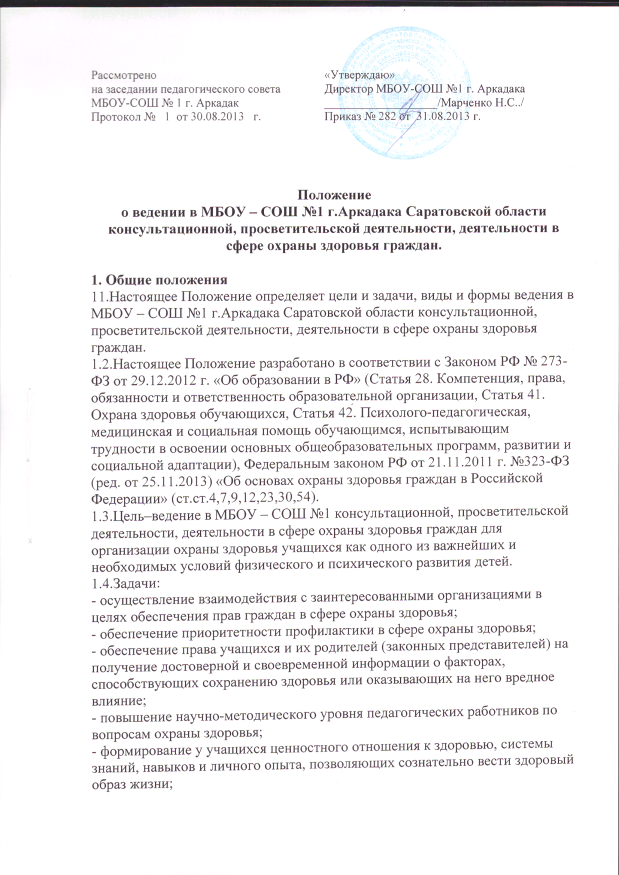 - создание условий для активизации субъектной позиции учащихся и их родителей 9законных представителей) в реализации норм здорового образа жизни; - формирование у учащихся культуры здоровья, готовности поддерживать здоровье в оптимальном состоянии; - воспитание умения выработать индивидуальную программу охраны здоровья, потребности в знаниях о физической культуре и спорте. 1.5.При проведении в МБОУ – СОШ №1  консультационной, просветительской деятельности, деятельности в сфере охраны здоровья главным является уважение человеческого достоинства участников образовательного процесса, защита от всех форм физического и психического насилия, оскорбления личности, охрана жизни и здоровья учащихся. 1.6.При проведении МБОУ – СОШ №1 консультационной, просветительской деятельности, деятельности в сфере охраны здоровья граждан принимают участие работники школы, ГУЗ  Саратовской области « Аркадакская  РБ», имеющие соответствующий уровень квалификации, профессиональной подготовки. II. Виды и формы консультационной, просветительской деятельности, деятельности в сфере охраны здоровья граждан 2.1. Организация и проведение следующих форм консультационной, просветительской деятельности, деятельности в сфере охраны здоровья граждан: - родительские собрания, совещания, педагогические советы, конференции, «круглые столы», семинары; - лекции, беседы, диспуты, уроки, классные часы; - наглядная информация на информационных стендах в МБОУ – СОШ №1; - анкетирование (другие виды исследований) по вопросам здорового образа жизни; -выступления в средствах массовой информации, публикации методических, информационно-аналитических, просветительских материалов, в том числе на официальном сайте МБОУ – СОШ №1  по вопросам профилактики заболеваемости, употребления психоактивных веществ, возникновения различного рода отрицательных зависимостей; -проведение массовых мероприятий спортивно-оздоровительной, досуговой направленности, оказывающих опосредованное воздействие на формирование здорового образа жизни участников образовательного процесса (праздники, концерты для родителей, учителей, спортивные эстафеты «Мама, папа, я – спортивная семья», семинары-тренинги, конкурсы совместного творчества, «День открытых дверей»и др.). 2.2. Консультационная, просветительская деятельность, деятельность в сфере охраны здоровья граждан может быть организована в виде: - индивидуальных и групповых консультаций специалистов МБОУ – СОШ №1  (администрации, классных руководителей, учителей, социального педагога); - подготовки, издания и распространения информационных буклетов для всех участников образовательного процесса по профилактике заболеваемости, привитию навыков здорового образа жизни, правовому просвещению; -информационного наполнения и ведения раздела «Здоровьесберегающая деятельность», по вопросам охраны здоровья, формирования здорового образа жизни. 2.3. Консультационная, просветительская деятельность, деятельность в сфере охраны здоровья граждан проводится как самими работниками МБОУ – СОШ №1 так и при привлечении сотрудников медицинских организаций, органов охраны правопорядка и других организаций, работающих в направлении охраны здоровья учащихся. III. Мониторинг эффективности проведения в МБОУ – СОШ №1  консультационной, просветительской деятельности, деятельности в сфере охраны здоровья граждан 3.1. Эффективность проведения в школе консультационной, просветительской деятельности, деятельности в сфере охраны здоровья граждан подвергается комплексному анализу. 3.2. Результаты мониторинга отражаются в публичном докладе (информации о проведении самообследования) школы по итогам учебного года и содержат следующую информацию: - состояние травматизма (детского дорожно-транспортного, во время учебного процесса), заболеваемости учащихся; - инновационная деятельность школы по вопросам охраны здоровья; - состояние правонарушений несовершеннолетних (употребление алкоголя, психоактивных веществ); - охват горячим питанием учащихся; - достижения коллектива и учащихся школы (участие, результативность) в олимпиадах, конкурсах, конференциях, форумах по вопросам охраны здоровья.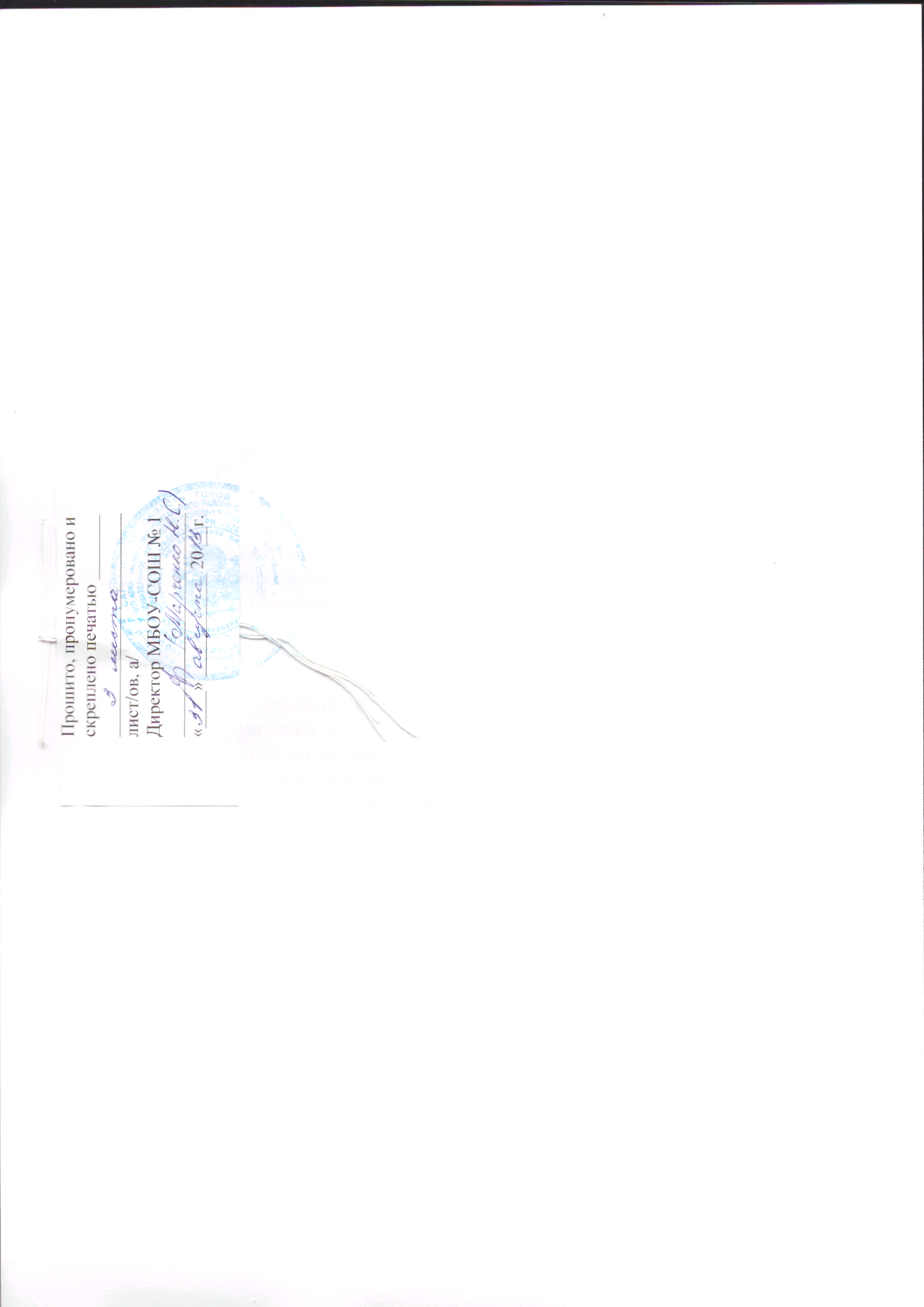 